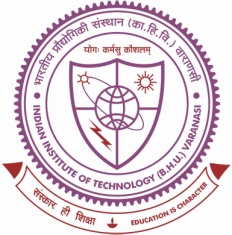 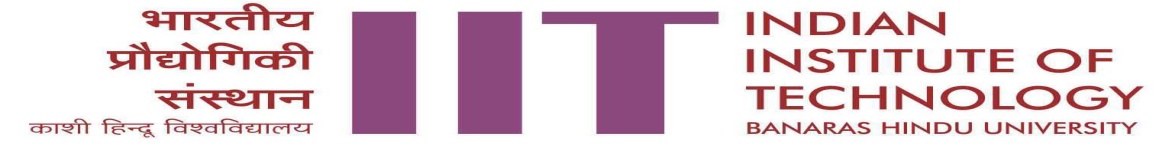 PROFORMA TO BE SUBMITTED ALONGWITH ADVANCE BILL(To be filled in by the Department/Individual)Date of Proposal _______________________________________________________________Name of the Department_________________________________________________________Major Budget Head_____________________________________________________________Minor Budget Head_____________________________________________________________Balance Available______________________________________________________________Amount of advance required______________________________________________________Payable to_____________________________________________________________________Personal/Departmental___________________________________________________________Approximate date of completion of Supply/Journey/Conference/Event for the purpose which the advance is required_____________________________________________________________Expected date by which advance is proposed to be adjusted_____________________________Particulars of old unadjusted advance (s)Reason(s) for non adjustment of above advances__________________________________________Likely date(s) by which the advance(s) will be Settled______________________________________Action proposed for settlement and adjustment of advances__________________________________Sign of HoD/CoS/PI/IndividualFor office use onlyThe position of advance as given by the HoD/CoS/PI/Individual ___________________________________________________________________ has been checked and verified from the records of Finance.There are ___________________________ advances outstanding excluding ________________________adjustment bills received in Finance Office, which are in the process of adjustment.In view of the above, if approvedThe present advance bill may be considered for approval (sufficient balance is available). ORThe HoD/CoS/PI/Individual may be requested to submit the adjustment bill before processing the new advances.Submitted for orders pleaseDealing Assistant      Section Officer	         AR                  DR		         Registrar/Dean/Director    Position of advances drawn upto the end of previous Financial Year(1)Position of advances drawn upto the end of previous Financial Year(1)Position of current Financial Year’s advances.(2)Position of current Financial Year’s advances.(2)Total No. of outstanding advances (A-B) of column 1+ (A-B) of column 2Total number of out standing  advances as on 31st March of previous F.Y.(A)Number of advances adjusted during current F.Y. (B)Number of advances drawn in current F.Y. (A)Number of current year’s advances, adjusted so far.(B)Total No. of outstanding advances (A-B) of column 1+ (A-B) of column 2